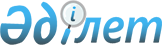 Об утверждении государственного образовательного заказа на подготовку кадров с техническим и профессиональным, послесредним образованием на 2021-2022 учебный годПостановление акимата Жамбылской области от 3 ноября 2021 года № 250. Зарегистрировано в Министерстве юстиции Республики Казахстан 5 ноября 2021 года № 25034
      В соответствии со статьей 37 Закона Республики Казахстан "О местном государственном управлении и самоуправлении в Республике Казахстан" и подпунктом 8-3) пункта 2 статьи 6 Закона Республики Казахстан "Об образовании" акимат Жамбылской области ПОСТАНОВЛЯЕТ:
      1. Утвердить государственный образовательный заказ на подготовку кадров с техническим и профессиональным, послесредним образованием на 2021-2022 учебный год согласно приложениям 1, 2 к настоящему постановлению.
      2. Коммунальному государственному учреждению "Управление образования акимата Жамбылской области" в установленном законодательством порядке обеспечить:
      1) государственную регистрацию настоящего постановления в Министерстве юстиции Республики Казахстан;
      2) размещение настоящего постановления на интернет-ресурсе акимата Жамбылской области;
      3. Контроль за исполнением настоящего постановления возложить на курирующего заместителя акима области.
      4. Настоящее постановление вводится в действие по истечении десяти календарных дней после дня его первого официального опубликования. Государственный образовательный заказ на подготовку кадров с техническим и профессиональным, послесредним образованием на 2021-2022 учебный год (для подготовки специалистов среднего звена) Государственный образовательный заказ на подготовку кадров с техническим и профессиональным, послесредним образованием на 2021-2022 учебный год (для подготовки специалистов по рабочим квалификациям)
					© 2012. РГП на ПХВ «Институт законодательства и правовой информации Республики Казахстан» Министерства юстиции Республики Казахстан
				
      Аким Жамбылской области 

Б. Сапарбаев
Приложение 1 к постановлению
акимата Жамбылской области
от 3 ноября 2021 года № 250
№
Код специальности
Наименование специальности
Объем государственного образовательного заказа
За счет местного бюджета (тенге)
За счет местного бюджета (тенге)
№
Код специальности
Наименование специальности
Объем государственного образовательного заказа
Средняя стоимость расходов на обучение 1 специалиста на учебный год (тенге) очное обучение
Средняя стоимость расходов на обучение 1 специалиста на учебный год (тенге) очное обучение
№
Код специальности
Наименование специальности
Объем государственного образовательного заказа
город
село
1
2
3
4
5
6
01 Образование
01 Образование
01 Образование
01 Образование
01 Образование
01 Образование
1
01120100
Дошкольное воспитание и обучение
25
378000
423600
2
01140100
Педагогика и методика начального обучения
25
378000
423600
3
01140200
Музыкальное образование
10
1136400
-
4
01140600
Педагогика и методика преподавания языка и литературы основного среднего образования 
20
378000
423600
02 Искусство и гуманитарные науки
02 Искусство и гуманитарные науки
02 Искусство и гуманитарные науки
02 Искусство и гуманитарные науки
02 Искусство и гуманитарные науки
02 Искусство и гуманитарные науки
5
02120200
Дизайн одежды
70
415200
462000
6
02140100
Декоративно-прикладное искусство и народные промыслы (по профилям)
5
1174800
-
7
02150100
Инструментальное исполнительство (по видам инструментов)
13
1174800
-
8
02150300
Вокальное искусство
5
1174800
-
9
02150500
Актерское искусство
10
1174800
-
10
02150700
Хореографическое искусство
4
1174800
-
06 Информационно-коммуникационные технологии
06 Информационно-коммуникационные технологии
06 Информационно-коммуникационные технологии
06 Информационно-коммуникационные технологии
06 Информационно-коммуникационные технологии
06 Информационно-коммуникационные технологии
11
06130100
Программное обеспечение (по видам)
188
384000
429600
07 Инженерные, обрабатывающие и строительные отрасли
07 Инженерные, обрабатывающие и строительные отрасли
07 Инженерные, обрабатывающие и строительные отрасли
07 Инженерные, обрабатывающие и строительные отрасли
07 Инженерные, обрабатывающие и строительные отрасли
07 Инженерные, обрабатывающие и строительные отрасли
12
07110100
Химическая технология и производство (по видам)
20
415200
462000
13
07130400
Теплотехническое оборудование и системы теплоснабжения (по видам)
20
415200
462000
14
07130700
Техническое обслуживание, ремонт и эксплуатация электромеханического оборудования (по видам и отраслям)
25
415200
462000
15
07140500
Цифровая техника (по видам)
40
384000
429600
16
07140900
Радиотехника, электроника и телекоммуникации
25
384000
429600
17
07150400
Металлообработка (по видам)
25
384000
429600
18
07161300
Техническое обслуживание, ремонт и эксплуатация автомобильного транспорта
50
415200
462000
19
07161600
Механизация сельского хозяйства
25
384000
429600
20
07230100
Швейное производство и моделирование одежды
25
415200
462000
21
07310200
Геодезия и картография
25
415200
462000
22
07320700
Строительство и эксплуатация автомобильных дорог и аэродромов
25
415200
462000
08 Сельское, лесное, рыболовное хозяйство и ветеринария
08 Сельское, лесное, рыболовное хозяйство и ветеринария
08 Сельское, лесное, рыболовное хозяйство и ветеринария
08 Сельское, лесное, рыболовное хозяйство и ветеринария
08 Сельское, лесное, рыболовное хозяйство и ветеринария
08 Сельское, лесное, рыболовное хозяйство и ветеринария
23
08110100
Агрономия
36
384000
429600
24
08410100
Ветеринария
130
384000
429600
09 Здравоохранение и социальное обеспечение
09 Здравоохранение и социальное обеспечение
09 Здравоохранение и социальное обеспечение
09 Здравоохранение и социальное обеспечение
09 Здравоохранение и социальное обеспечение
09 Здравоохранение и социальное обеспечение
25
09120100
Лечебное дело
76
365100
-
26
09130100
Сестринское дело
240
365100
-
27
09130200
Акушерское дело
25
365100
-
28
09140100
Лабораторная диагностика
30
365100
-
29
09160100 
Фармация
20
365100
-
10 Службы
10 Службы
10 Службы
10 Службы
10 Службы
10 Службы
30
10120100
Парикмахерское искусство
50
415200
462000
31
10150100 
Туризм
20
384000
429600Приложение 2 к постановлению
акимата Жамбылской области
от 3 ноября 2021 года № 250
№
Код специальности
Наименование специальности
Объем государственного образовательного заказа
За счет местного бюджета (тенге)
За счет местного бюджета (тенге)
№
Код специальности
Наименование специальности
Объем государственного образовательного заказа
Средняя стоимость расходов на обучение 1 специалиста на учебный год (тенге) очное обучение
Средняя стоимость расходов на обучение 1 специалиста на учебный год (тенге) очное обучение
№
Код специальности
Наименование специальности
Объем государственного образовательного заказа
город
село
1
2
3
4
5
6
02 Искусство и гуманитарные науки
02 Искусство и гуманитарные науки
02 Искусство и гуманитарные науки
02 Искусство и гуманитарные науки
02 Искусство и гуманитарные науки
02 Искусство и гуманитарные науки
1
02140100
Декоративно-прикладное искусство и народные промыслы (по профилям)
14
415200
-
06 Информационно-коммуникационные технологии
06 Информационно-коммуникационные технологии
06 Информационно-коммуникационные технологии
06 Информационно-коммуникационные технологии
06 Информационно-коммуникационные технологии
06 Информационно-коммуникационные технологии
2
06120100
Вычислительная техника и информационные сети (по видам)
114
384000
429600
07 Инженерные, обрабатывающие и строительные отрасли
07 Инженерные, обрабатывающие и строительные отрасли
07 Инженерные, обрабатывающие и строительные отрасли
07 Инженерные, обрабатывающие и строительные отрасли
07 Инженерные, обрабатывающие и строительные отрасли
07 Инженерные, обрабатывающие и строительные отрасли
3
07110100
Химическая технология и производство (по видам)
25
415200
462000
4
07110400
Лабораторная технология
45
415200
462000
5
07130100
Электрооборудование (по видам и отраслям)
118
415200
462000
6
07130200
Электроснабжение (по отраслям)
25
415200
462000
7
07130700
Техническое обслуживание, ремонт и эксплуатация электромеханического оборудования (по видам и отраслям)
20
415200
462000
8
07140100
Автоматизация и управление технологическими процессами (по профилю)
25
415200
462000
9
07140700
Автоматика, телемеханика и управление движением на железнодорожном транспорте
25
415200
462000
10
07150300
Токарное дело (по видам)
90
415200
462000
11
07150500
Сварочное дело (по видам)
257
415200
462000
12
07150600
Слесарное дело (по отраслям и видам)
20
415200
462000
13
07150700
Грузоподъемные машины и транспортеры
25
415200
462000
14
07160500 
Эксплуатация, ремонт и техническое обслуживание тягового подвижного состава железных дорог
75
415200
462000
15
07161300
Техническое обслуживание, ремонт и эксплуатация автомобильного транспорта
115
415200
462000
16
07161600
Механизация сельского хозяйства
223
384000
429600
17
07210300
Хлебопекарное, макаронное и кондитерское производство
58
415200
462000
18
07230100
Швейное производство и моделирование одежды
140
415200
462000
19
07240300
Открытая разработка месторождений полезных ископаемых
25
415200
462000
20
07320100
Строительство и эксплуатация зданий и сооружений
50
415200
462000
21
07320700
Строительство и эксплуатация автомобильных дорог и аэродромов
25
415200
462000
08 Сельское, лесное, рыболовное хозяйство и ветеринария
08 Сельское, лесное, рыболовное хозяйство и ветеринария
08 Сельское, лесное, рыболовное хозяйство и ветеринария
08 Сельское, лесное, рыболовное хозяйство и ветеринария
08 Сельское, лесное, рыболовное хозяйство и ветеринария
08 Сельское, лесное, рыболовное хозяйство и ветеринария
22
08110600
Пчеловодство и шелководство
10
415200
462000
23
08110700
Рыбное хозяйство (по видам)
10
415200
462000
10 Службы
10 Службы
10 Службы
10 Службы
10 Службы
10 Службы
24
10120100
Парикмахерское искусство
51
415200
462000
25
10130300
Организация питания
279
415200
462000
26
10150100
Туризм
25
384000
429600
053 Физические науки
053 Физические науки
053 Физические науки
053 Физические науки
053 Физические науки
053 Физические науки
27
05320200
Технология и техника разведки месторождений полезных ископаемых
20
415200
462000